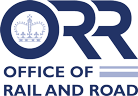 SAFETY AUTHORISATION APPLICATIONSAFETY AUTHORISATION APPLICATIONSAFETY AUTHORISATION APPLICATIONSAFETY AUTHORISATION APPLICATIONSAFETY AUTHORISATION APPLICATIONSAFETY AUTHORISATION APPLICATIONSAFETY AUTHORISATION APPLICATIONSAFETY AUTHORISATION APPLICATIONSAFETY AUTHORISATION APPLICATIONSAFETY AUTHORISATION APPLICATIONSAFETY AUTHORISATION APPLICATIONSAFETY AUTHORISATION APPLICATIONApplication for Safety Authorisation confirming acceptance of the infrastructure manager’s Safety Management System and the provisions adopted by the infrastructure manager to meet requirements necessary for the safe design, maintenance and operation in conformity with Directive 2004/49/EC and applicable national legislationApplication for Safety Authorisation confirming acceptance of the infrastructure manager’s Safety Management System and the provisions adopted by the infrastructure manager to meet requirements necessary for the safe design, maintenance and operation in conformity with Directive 2004/49/EC and applicable national legislationApplication for Safety Authorisation confirming acceptance of the infrastructure manager’s Safety Management System and the provisions adopted by the infrastructure manager to meet requirements necessary for the safe design, maintenance and operation in conformity with Directive 2004/49/EC and applicable national legislationApplication for Safety Authorisation confirming acceptance of the infrastructure manager’s Safety Management System and the provisions adopted by the infrastructure manager to meet requirements necessary for the safe design, maintenance and operation in conformity with Directive 2004/49/EC and applicable national legislationApplication for Safety Authorisation confirming acceptance of the infrastructure manager’s Safety Management System and the provisions adopted by the infrastructure manager to meet requirements necessary for the safe design, maintenance and operation in conformity with Directive 2004/49/EC and applicable national legislationApplication for Safety Authorisation confirming acceptance of the infrastructure manager’s Safety Management System and the provisions adopted by the infrastructure manager to meet requirements necessary for the safe design, maintenance and operation in conformity with Directive 2004/49/EC and applicable national legislationApplication for Safety Authorisation confirming acceptance of the infrastructure manager’s Safety Management System and the provisions adopted by the infrastructure manager to meet requirements necessary for the safe design, maintenance and operation in conformity with Directive 2004/49/EC and applicable national legislationApplication for Safety Authorisation confirming acceptance of the infrastructure manager’s Safety Management System and the provisions adopted by the infrastructure manager to meet requirements necessary for the safe design, maintenance and operation in conformity with Directive 2004/49/EC and applicable national legislationApplication for Safety Authorisation confirming acceptance of the infrastructure manager’s Safety Management System and the provisions adopted by the infrastructure manager to meet requirements necessary for the safe design, maintenance and operation in conformity with Directive 2004/49/EC and applicable national legislationApplication for Safety Authorisation confirming acceptance of the infrastructure manager’s Safety Management System and the provisions adopted by the infrastructure manager to meet requirements necessary for the safe design, maintenance and operation in conformity with Directive 2004/49/EC and applicable national legislationApplication for Safety Authorisation confirming acceptance of the infrastructure manager’s Safety Management System and the provisions adopted by the infrastructure manager to meet requirements necessary for the safe design, maintenance and operation in conformity with Directive 2004/49/EC and applicable national legislationApplication for Safety Authorisation confirming acceptance of the infrastructure manager’s Safety Management System and the provisions adopted by the infrastructure manager to meet requirements necessary for the safe design, maintenance and operation in conformity with Directive 2004/49/EC and applicable national legislationApplication for Safety Authorisation confirming acceptance of the infrastructure manager’s Safety Management System and the provisions adopted by the infrastructure manager to meet requirements necessary for the safe design, maintenance and operation in conformity with Directive 2004/49/EC and applicable national legislationApplication for Safety Authorisation confirming acceptance of the infrastructure manager’s Safety Management System and the provisions adopted by the infrastructure manager to meet requirements necessary for the safe design, maintenance and operation in conformity with Directive 2004/49/EC and applicable national legislationApplication for Safety Authorisation confirming acceptance of the infrastructure manager’s Safety Management System and the provisions adopted by the infrastructure manager to meet requirements necessary for the safe design, maintenance and operation in conformity with Directive 2004/49/EC and applicable national legislationSAFETY AUTHORITY REFERENCE NUMBERSAFETY AUTHORITY REFERENCE NUMBERSAFETY AUTHORITY REFERENCE NUMBERSAFETY AUTHORITY REFERENCE NUMBERSAFETY AUTHORITY REFERENCE NUMBERSAFETY AUTHORITY REFERENCE NUMBERSAFETY AUTHORITY REFERENCE NUMBERSAFETY AUTHORITY REFERENCE NUMBERSAFETY AUTHORITY REFERENCE NUMBERSAFETY AUTHORITY REFERENCE NUMBERSAFETY AUTHORITY REFERENCE NUMBERSAFETY ORGANISATION/AUTHORITY CONTACT INFORMATIONSAFETY ORGANISATION/AUTHORITY CONTACT INFORMATIONSAFETY ORGANISATION/AUTHORITY CONTACT INFORMATIONSAFETY ORGANISATION/AUTHORITY CONTACT INFORMATIONSAFETY ORGANISATION/AUTHORITY CONTACT INFORMATIONSAFETY ORGANISATION/AUTHORITY CONTACT INFORMATIONSAFETY ORGANISATION/AUTHORITY CONTACT INFORMATIONSAFETY ORGANISATION/AUTHORITY CONTACT INFORMATIONSAFETY ORGANISATION/AUTHORITY CONTACT INFORMATIONSAFETY ORGANISATION/AUTHORITY CONTACT INFORMATIONSAFETY ORGANISATION/AUTHORITY CONTACT INFORMATIONSAFETY ORGANISATION/AUTHORITY CONTACT INFORMATIONSAFETY ORGANISATION/AUTHORITY CONTACT INFORMATIONSAFETY ORGANISATION/AUTHORITY CONTACT INFORMATIONSAFETY ORGANISATION/AUTHORITY CONTACT INFORMATION1.1.Safety organisation/authority addressed for the requestSafety organisation/authority addressed for the requestSafety organisation/authority addressed for the requestSafety organisation/authority addressed for the requestSafety organisation/authority addressed for the requestSafety organisation/authority addressed for the requestSafety organisation/authority addressed for the requestSafety organisation/authority addressed for the request1.2.Complete postal address (street, postal code, city, country)Complete postal address (street, postal code, city, country)Complete postal address (street, postal code, city, country)Complete postal address (street, postal code, city, country)Complete postal address (street, postal code, city, country)Complete postal address (street, postal code, city, country)Complete postal address (street, postal code, city, country)Complete postal address (street, postal code, city, country)APPLICANT’S INFORMATIONAPPLICANT’S INFORMATIONAPPLICANT’S INFORMATIONAPPLICANT’S INFORMATIONAPPLICANT’S INFORMATIONAPPLICANT’S INFORMATIONAPPLICANT’S INFORMATIONAPPLICANT’S INFORMATIONAPPLICANT’S INFORMATIONAPPLICANT’S INFORMATIONAPPLICANT’S INFORMATIONAPPLICANT’S INFORMATIONAPPLICANT’S INFORMATIONAPPLICANT’S INFORMATIONAPPLICANT’S INFORMATION2.1.2.1.Legal denominationLegal denominationLegal denomination2.2.2.2.Infrastructure manager nameInfrastructure manager nameInfrastructure manager name2.3. Acronym2.3. Acronym2.3. Acronym2.3. Acronym2.4.2.4.Complete postal address (street, Complete postal address (street, Complete postal address (street, postal code, city, country)postal code, city, country)postal code, city, country)2.5.2.5.Phone numberPhone number2.6.2.6.2.6.2.6.Fax numberFax numberFax number2.7.2.7.Email addressEmail address2.8.2.8.2.8.2.8.WebsiteWebsiteWebsite2.9.2.9.National registration numberNational registration numberNational registration number2.10.2.10.2.10.2.10.VAT NoVAT NoVAT No2.11.2.11.Other informationOther informationOther informationContact person informationContact person informationContact person informationContact person informationContact person informationContact person informationContact person informationContact person informationContact person informationContact person informationContact person informationContact person informationContact person informationContact person informationContact person information3.1.3.1.Family name and first nameFamily name and first nameFamily name and first name3.2.3.2.Complete postal address (street, postal code, city, country)Complete postal address (street, postal code, city, country)Complete postal address (street, postal code, city, country)Complete postal address (street, postal code, city, country)Complete postal address (street, postal code, city, country)Complete postal address (street, postal code, city, country)3.3.3.3.Phone numberPhone number3.4.3.4.3.4.Fax numberFax numberFax numberFax number3.5.3.5.Email addressEmail addressAPPLICATION DETAILSAPPLICATION DETAILSAPPLICATION DETAILSAPPLICATION DETAILSAPPLICATION DETAILSAPPLICATION DETAILSAPPLICATION DETAILSAPPLICATION DETAILSAPPLICATION DETAILSAPPLICATION DETAILSAPPLICATION DETAILSAPPLICATION DETAILSAPPLICATION DETAILSAPPLICATION DETAILSAPPLICATION DETAILSAPPLICATION DETAILSAPPLICATION DETAILSAPPLICATION DETAILSAPPLICATION DETAILSAPPLICATION DETAILSThis application is for a This application is for a This application is for a This application is for a This application is for a This application is for a This application is for a This application is for a This application is for a This application is for a This application is for a This application is for a 4.1.New authorisationNew authorisationNew authorisation4.2.4.2.Updated/amended authorisationUpdated/amended authorisationUpdated/amended authorisationUpdated/amended authorisationUpdated/amended authorisationUpdated/amended authorisation4.3.Renewed authorisationRenewed authorisationRenewed authorisation4.4.4.4.Identification Number of the Identification Number of the Identification Number of the Identification Number of the Identification Number of the Identification Number of the 4.3.previous Safety Authorisationprevious Safety Authorisationprevious Safety Authorisationprevious Safety Authorisationprevious Safety Authorisationprevious Safety Authorisation4.5. The applying infrastructure manager operates freight wagons to transport materials for construction or for infrastructure maintenance activities: YES/NO4.5. The applying infrastructure manager operates freight wagons to transport materials for construction or for infrastructure maintenance activities: YES/NO4.5. The applying infrastructure manager operates freight wagons to transport materials for construction or for infrastructure maintenance activities: YES/NO4.5. The applying infrastructure manager operates freight wagons to transport materials for construction or for infrastructure maintenance activities: YES/NO4.5. The applying infrastructure manager operates freight wagons to transport materials for construction or for infrastructure maintenance activities: YES/NO4.5. The applying infrastructure manager operates freight wagons to transport materials for construction or for infrastructure maintenance activities: YES/NO4.5. The applying infrastructure manager operates freight wagons to transport materials for construction or for infrastructure maintenance activities: YES/NO4.5. The applying infrastructure manager operates freight wagons to transport materials for construction or for infrastructure maintenance activities: YES/NO4.5. The applying infrastructure manager operates freight wagons to transport materials for construction or for infrastructure maintenance activities: YES/NO4.5. The applying infrastructure manager operates freight wagons to transport materials for construction or for infrastructure maintenance activities: YES/NO4.5. The applying infrastructure manager operates freight wagons to transport materials for construction or for infrastructure maintenance activities: YES/NO4.5. The applying infrastructure manager operates freight wagons to transport materials for construction or for infrastructure maintenance activities: YES/NO4.5. The applying infrastructure manager operates freight wagons to transport materials for construction or for infrastructure maintenance activities: YES/NO4.5. The applying infrastructure manager operates freight wagons to transport materials for construction or for infrastructure maintenance activities: YES/NO4.5. The applying infrastructure manager operates freight wagons to transport materials for construction or for infrastructure maintenance activities: YES/NO4.5. The applying infrastructure manager operates freight wagons to transport materials for construction or for infrastructure maintenance activities: YES/NO4.5. The applying infrastructure manager operates freight wagons to transport materials for construction or for infrastructure maintenance activities: YES/NO4.5. The applying infrastructure manager operates freight wagons to transport materials for construction or for infrastructure maintenance activities: YES/NO4.5. The applying infrastructure manager operates freight wagons to transport materials for construction or for infrastructure maintenance activities: YES/NO4.5. The applying infrastructure manager operates freight wagons to transport materials for construction or for infrastructure maintenance activities: YES/NOThe applying infrastructure manager belongs to the following categories for estimated number of employeesThe applying infrastructure manager belongs to the following categories for estimated number of employeesThe applying infrastructure manager belongs to the following categories for estimated number of employeesThe applying infrastructure manager belongs to the following categories for estimated number of employeesThe applying infrastructure manager belongs to the following categories for estimated number of employeesThe applying infrastructure manager belongs to the following categories for estimated number of employeesThe applying infrastructure manager belongs to the following categories for estimated number of employeesThe applying infrastructure manager belongs to the following categories for estimated number of employeesThe applying infrastructure manager belongs to the following categories for estimated number of employeesThe applying infrastructure manager belongs to the following categories for estimated number of employeesThe applying infrastructure manager belongs to the following categories for estimated number of employeesThe applying infrastructure manager belongs to the following categories for estimated number of employeesThe applying infrastructure manager belongs to the following categories for estimated number of employeesThe applying infrastructure manager belongs to the following categories for estimated number of employeesThe applying infrastructure manager belongs to the following categories for estimated number of employeesThe applying infrastructure manager belongs to the following categories for estimated number of employeesThe applying infrastructure manager belongs to the following categories for estimated number of employeesThe applying infrastructure manager belongs to the following categories for estimated number of employeesThe applying infrastructure manager belongs to the following categories for estimated number of employeesThe applying infrastructure manager belongs to the following categories for estimated number of employees4.6.Micro enterprise4.8.Medium sized enterpriseMedium sized enterpriseMedium sized enterpriseMedium sized enterprise4.7.Small enterprise4.9.Large enterpriseLarge enterpriseLarge enterpriseLarge enterpriseIF THE APPLICANT ALREADY HOLDS A VALID SAFETY AUTHORISATION IT SHOULD PROVIDE THE FOLLOWING INFORMATIONIF THE APPLICANT ALREADY HOLDS A VALID SAFETY AUTHORISATION IT SHOULD PROVIDE THE FOLLOWING INFORMATIONIF THE APPLICANT ALREADY HOLDS A VALID SAFETY AUTHORISATION IT SHOULD PROVIDE THE FOLLOWING INFORMATIONIF THE APPLICANT ALREADY HOLDS A VALID SAFETY AUTHORISATION IT SHOULD PROVIDE THE FOLLOWING INFORMATIONIF THE APPLICANT ALREADY HOLDS A VALID SAFETY AUTHORISATION IT SHOULD PROVIDE THE FOLLOWING INFORMATIONIF THE APPLICANT ALREADY HOLDS A VALID SAFETY AUTHORISATION IT SHOULD PROVIDE THE FOLLOWING INFORMATIONIF THE APPLICANT ALREADY HOLDS A VALID SAFETY AUTHORISATION IT SHOULD PROVIDE THE FOLLOWING INFORMATIONIF THE APPLICANT ALREADY HOLDS A VALID SAFETY AUTHORISATION IT SHOULD PROVIDE THE FOLLOWING INFORMATIONIF THE APPLICANT ALREADY HOLDS A VALID SAFETY AUTHORISATION IT SHOULD PROVIDE THE FOLLOWING INFORMATIONIF THE APPLICANT ALREADY HOLDS A VALID SAFETY AUTHORISATION IT SHOULD PROVIDE THE FOLLOWING INFORMATIONIF THE APPLICANT ALREADY HOLDS A VALID SAFETY AUTHORISATION IT SHOULD PROVIDE THE FOLLOWING INFORMATIONIF THE APPLICANT ALREADY HOLDS A VALID SAFETY AUTHORISATION IT SHOULD PROVIDE THE FOLLOWING INFORMATIONIF THE APPLICANT ALREADY HOLDS A VALID SAFETY AUTHORISATION IT SHOULD PROVIDE THE FOLLOWING INFORMATIONIF THE APPLICANT ALREADY HOLDS A VALID SAFETY AUTHORISATION IT SHOULD PROVIDE THE FOLLOWING INFORMATIONIF THE APPLICANT ALREADY HOLDS A VALID SAFETY AUTHORISATION IT SHOULD PROVIDE THE FOLLOWING INFORMATIONIF THE APPLICANT ALREADY HOLDS A VALID SAFETY AUTHORISATION IT SHOULD PROVIDE THE FOLLOWING INFORMATIONIF THE APPLICANT ALREADY HOLDS A VALID SAFETY AUTHORISATION IT SHOULD PROVIDE THE FOLLOWING INFORMATIONIF THE APPLICANT ALREADY HOLDS A VALID SAFETY AUTHORISATION IT SHOULD PROVIDE THE FOLLOWING INFORMATIONIF THE APPLICANT ALREADY HOLDS A VALID SAFETY AUTHORISATION IT SHOULD PROVIDE THE FOLLOWING INFORMATIONIF THE APPLICANT ALREADY HOLDS A VALID SAFETY AUTHORISATION IT SHOULD PROVIDE THE FOLLOWING INFORMATION5.1.Identification Number of Safety AuthorisationIdentification Number of Safety AuthorisationIdentification Number of Safety AuthorisationIdentification Number of Safety AuthorisationIdentification Number of Safety AuthorisationIdentification Number of Safety AuthorisationSUBMITTED DOCUMENTSSUBMITTED DOCUMENTSSUBMITTED DOCUMENTSSUBMITTED DOCUMENTSSUBMITTED DOCUMENTSSUBMITTED DOCUMENTSSUBMITTED DOCUMENTSSUBMITTED DOCUMENTSSUBMITTED DOCUMENTS6.1.Summary of the manual of the Safety Management System as referred to in Art. 9 and Summary of the manual of the Safety Management System as referred to in Art. 9 and Summary of the manual of the Safety Management System as referred to in Art. 9 and Summary of the manual of the Safety Management System as referred to in Art. 9 and Summary of the manual of the Safety Management System as referred to in Art. 9 and Annex III of Directive 2004/49/ECAnnex III of Directive 2004/49/ECAnnex III of Directive 2004/49/ECAnnex III of Directive 2004/49/ECAnnex III of Directive 2004/49/EC6.2.Other (specify)Other (specify)Other (specify)Other (specify)Other (specify)Applicant(first name, family name)(first name, family name)DateSignatureInternal reference numberInternal reference numberDate application receivedDate application receivedSPACE RESERVED FOR THE ADDRESSED OFFICE/AUTHORITYSPACE RESERVED FOR THE ADDRESSED OFFICE/AUTHORITY